СодержаниеЗадание. Модуль № 1	6Решение. Модуль 1.	8Задание. Модуль № 2	16Решение. Модуль 2.	18Список литературы	22Задание. Модуль № 1Задача. Дано: обратимый цикл Ренкина (рис. 1). Параметры пара на входе в турбину р1, t1 и давление пара на выходе из турбины р2 даны в табл.1Произвести расчет обратимого цикла паротурбинной установки с соответствующими исходными данными.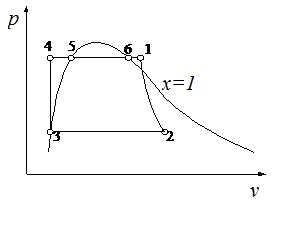 Рис. 1. Обратимый цикл РенкинаТаблица 1. Исходные данныеВ процессе реализации модуля № 1 курсовой работы необходимо выполнить следующее:1.  Представить цикл ПТУ в Т-s- и h-s – диаграммах2. Привести схему установки  и нанести узловые точки цикла на схему. Указать назначение каждого процесса (1-2, 2-3 и т.д.), его характер (адиабатный, изобарно-изотермический) и т.д.) [1].3. Определить параметры р, t, h, s, x в узловых точках цикла с использованием таблиц [1, 3] и занести в табл. 2.4. Рассчитать подводимую теплоту (q1), отводимую теплоту (q2), работу турбины (т), работу насоса (н), работу цикла (), термический КПД цикла ( t ) [1].5. Показать цикл Карно в р-v и Т-s – диаграммах для интервала давлений p1 ÷ p2. Сравнить термический КПД цикла Ренкина () с термическим КПД цикла Карно ().6. Ответить на вопросы: Почему нецелесообразно осуществление цикла Карно в паротурбинной установке? Как зависит термический КПД цикла Ренкина () от параметров пара на входе в турбину p1  и t1 от давления в конденсаторе  p2?Решение. Модуль 1.1. Представить цикл ПТУ в Т-s- и h-s – диаграммах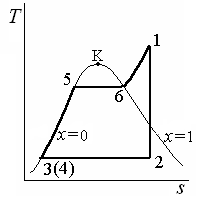 Рис. 2. Т-s – диаграмма цикла ПТУ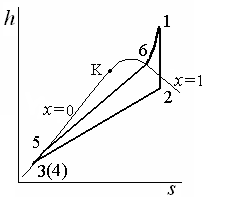 Рис. 3. h-s – диаграмма цикла ПТУ2. Привести схему установки  и нанести узловые точки цикла на схему. Указать назначение каждого процесса (1-2, 2-3 и т.д.), его характер (адиабатный, изобарно-изотермический) и т.д.) [1].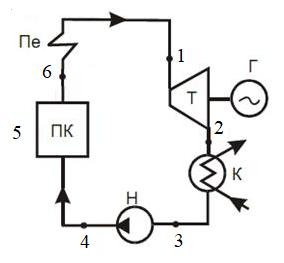 Рис. 4. Схема ПТУПроцесс 1-2  -  адиабатное расширение пара в турбине.Процесс 2-3  -  конденсация пара в конденсаторе при р2=const, t2= const.Процесс 3-4  -  повышение давления в питательном насосе от р2 до р1.Процесс 4-5  -  нагрев питательной воды в паровом котле.Процесс 5-6  -  парообразование при р1=const, t1= const.Процесс 6-1  -  перегрев пара в пароперегревателе при р1=const.Теплота q1  -  подводится в процессах 4-5-6-1.Теплота q2  -  отводится в процессе 2-3.3. Определить параметры р, t, h, s, x в узловых точках цикла с использованием таблиц [1, 3] и занести в табл. 2.Параметры состояний 1, 5, 6, 3 содержатся в таблицах [1, 3]: состояние 1 – таблица перегретого пара; Точка 1 – состояние – перегретый пар.x1 =1 – паросодержание,v1=0,01551 м3/ч, h1=3303,7 кДж/кг – энтальпия пара,s1=6,2251 кДж/(кг*К) – энтропия пара.состояния 3, 5, 6 – таблица насыщения (по давлениям).Точка 3 – состояние – вода.p2 = p3=0,04 бар,x3 =0 – паросодержание,t3=28,981 oC – температура воды, v3=0,001004 м3/ч, h3=121,41 кДж/кг – энтальпия воды,s3=0,4224 кДж/(кг*К) – энтропия воды.Точка 5 – состояние – вода.p5 = p6 = p4 = p1=200 бар,x5 =0 – паросодержание,t5=365,71 oC – температура воды, v5=0,002038 м3/ч, h5=1828,8 кДж/кг – энтальпия воды,s5=4,0181 кДж/(кг*К) – энтропия воды.Точка 6 – состояние – пар.p5 = p6 = p4 = p1=200 бар,x6 =1 – паросодержание,t6=365,71 oC – температура пара, v6=0,005873 м3/ч, h6=2413,8 кДж/кг – энтальпия пара,s6=4,9338 кДж/(кг*К) – энтропия пара.Точка 2 – состояние – мокрый пар.t2= t3=28,981 oC – температура мокрого пара, Рассчитывают степень сухости через энтропию, s2=s1=6,2251 кДж/(кг*К)где =0,4224 кДж/(кг*К) из таблицы насыщения по давлению p2 = 0,04 бар,=8,4747 кДж/(кг*К) из таблицы насыщения по давлению  p2 = 0,04 бар.Тогда степень сухости в точке 2:Рассчитаем энтальпию в точке 2 по формуле:h2  hx  1 x h,где =121,41 кДж/кг из таблицы насыщения по давлению p2 = 0,04 бар,=2554,1 кДж/кг из таблицы насыщения по давлению  p2 = 0,04 бар.h2=2554,1*0,72 + (1 – 0,72)*121,41 = 1872,95 кДж/кг.Точка 4 – состояние – недогретая вода.Энтальпию точки 4 можно рассчитать из уравнения для работы насоса (адиабатно-изохорное сжатие)Lh  h4  h3 v3  p1  p2 откудаh4  h3  v3  p1  p2 где v3=0,001004 м3/ч. h4  121,41 + 0,001004 ( 200  0,04 )=121,61 кДж/кг.Энтропия в точке 4 – s4=s3=0,4224 кДж/(кг*К).Температуру t4 можно определить из уравнения:h4  h3  cp  t4  t3 где cp – теплоемкость конденсата, кДж/(кг*К), cp =4,18 кДж/(кг*К).Тогда температураt4 = t3 + (h4  h3) / cpt4 = 28,981 + (121,61  121,41) / 4,18 =29,029 оС. Таблица 2. Параметры в узловых точках цикла4. Рассчитать подводимую теплоту (q1), отводимую теплоту (q2), работу турбины (т), работу насоса (н), работу цикла (), термический КПД цикла ( t ) [1].Подводимая теплота в цикле:q1 = h1  h4 ,q1 = 3303,7  121,61 = 3182,09 кДж/кг.Отводимая теплота в цикле:q2 = h2  h3 ,q2 = 1872,95  121,41 = 1751,54 кДж/кг.Работа расширения паровой турбины:lТ = h1  h2 ,lТ = 3303,7   1872,95 = 1430,75 кДж/кг.Работа цикла:lц= q1  q2 ,lц= 3182,09   1751,54 = 1430,55 кДж/кг.Термический КПД цикла Ренкина:5. Показать цикл Карно в р-v и Т-s – диаграммах для интервала давлений p1 ÷ p2. Сравнить термический КПД цикла Ренкина () с термическим КПД цикла Карно ().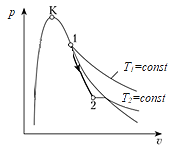 Рис. 5. р-v – диаграмма цикла Карно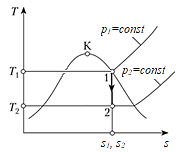 Рис. 6. Т-s – диаграмма цикла КарноТермический КПД цикла Карно зависит от температур подвода и отвода теплоты.Термический КПД для цикла Карно, осуществляемого в интервале давлений p1 ÷ p2 , определяется по формуле: где ,  – температуры насыщения при давлениях p1  и p2 соответственно.,Термический КПД цикла Карно Термический КПД цикла Ренкина меньше КПД цикла Карно при одинаковых начальных и конечных параметрах пара. В цикле Карно теплота q1 расходуется только на процесс парообразования, т.е. q1 = r, а в цикле Ренкина она затрачивается как на парообразование, так и на подогрев питательной воды в процессе 3-4, то есть q1=r+ср·(Т4 – Т3).6. Ответить на вопросы: Почему нецелесообразно осуществление цикла Карно в паротурбинной установке? Практическое применение цикла Карно в ПТУ нецелесообразно по следующим причинам:В точке 2 влажный пар имеет большое содержание воды, что приводит к износу лопаток турбины.Конденсация пара осуществляется не полностью и в точке 3 влажный пар содержит большое количество сухого насыщенного пара, что требует больших затрат работы на его сжатие в компрессоре и сводит к нулю положительные стороны цикла Карно.Как зависит термический КПД цикла Ренкина () от параметров пара на входе в турбину p1  и t1 от давления в конденсаторе p2?Снижение давления пара в конденсаторе p2  и увеличение давления пара p1приводят к росту термического термического КПД цикла Ренкина ().Увеличение температуры пара t1 улучшает эксплуатационные качества пара, так как снижается возможность его конденсации в процессе расширения на турбине и износ лопаток турбины.Задание. Модуль № 2Способами повышения КПД паротурбинных установок являются: применение промежуточного перегрева пара, регенерации тепла  (задание №  2), а также совместная выработка электроэнергии и тепла на теплофикационных паротурбинных установках. При решении данных заданий предоставляется возможность разобраться с системой КПД для оценки эффективности реальных циклов паротурбинных установок.На рис. 7 и 8 представлены схема и регенеративный цикл паротурбинной установки с одним отбором пара в смешивающий подогреватель. Цифры на схеме соответствуют узловым точкам обратимого цикла, представленного в T-s диаграмме.Дано: параметры пара перед турбиной: р1, t1; давление пара в конденсаторе р3 ; давление отбора пара из турбины р2  р5 .Регенеративный подогрев питательной воды за счет тепла отборов пара из турбины дает значительное повышение термического (t) и электрического (э) коэффициентов полезного действия. Подогрев воды осуществляется в подогревателях (смешивающих или поверхностных). С увеличением  числа  подогревателей  КПД  растет.  В мощных ПТУ применяется 9–10 подогревателей, что дает увеличение электрического КПД на 13–15 %.Таблица 3. Исходные данные для задания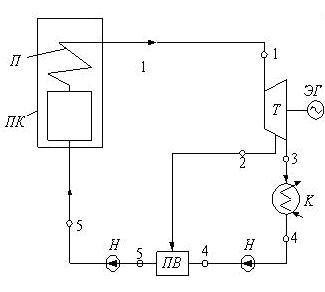 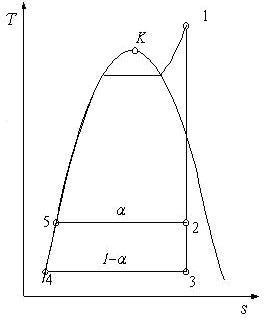 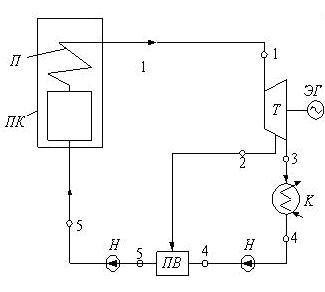 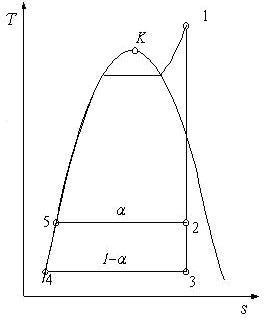 В процессе реализации модуля № 2 курсового задания необходимо выполнить следующее:Рассчитать подводимую теплоту ( q1);Рассчитать отводимую теплоту ( q2);Рассчитать термический КПД обратимого регенеративного цикла (tрег );Рассчитать термический КПД ( t ) цикла без регенерации (1-3-4);Сравнить с термическим КПД регенеративного цикла ( рег );Cделать выводы.Решение. Модуль 2.На примере задачи можно понять принцип расчета регенеративных циклов и убедиться, что благодаря регенеративному подогреву питательной воды термический КПД цикла увеличивается.Если полный расход пара, поступающего на турбину, обозначить G (кг/с), а расход пара, направляемого в подогреватель воды – Gотб (кг/с), то G – Gотб (кг/с) поступает в конденсатор. Тогда Gотб/ G=α – это доля пара от 1 кг, направляемая в подогреватель, (1- α) – доля пара от 1 кг, поступающая в конденсатор.Для расчета необходимы значения энтальпий в отдельных состояниях цикла.Точка 1 – состояние – перегретый пар.Для перегретого пара p1 = 139 бар и t1 = 550 oС из [1, 3; табл. III] находим h1, s1.h1=3459,2 – (3459,2 – 3464,5) / 5*(140 – 139)= 3460,26 кДж/кг.s 1=6,5631 – (6,5631 – 6,5848) / 5*(140 – 139)= 6,5674 кДж/(кг*К).Точка 2.При давлении отбора p2= p5= 5,5 бар (состояние насыщения по давлениям) находим  и . =1,897 кДж/(кг*К),=6,7893 кДж/(кг*К).Сравниваем s1= s2 с  и . =1,897 кДж/(кг*К)< s 1=6,5674 кДж/(кг*К) < =6,7893 кДж/(кг*К).Получается, что в точке 2 – мокрый пар. Рассчитываем степень сухости Рассчитаем энтальпию в точке 2 по формуле:h2  hx2  1 x2 h,где =655,8 кДж/кг из таблицы насыщения по давлению p2 = 5,5 бар,=2752,7 кДж/кг из таблицы насыщения по давлению  p2 = 5,5 бар.h2=2752,7 *0,95 + (1 – 0,95)* 655,8 = 2647,855 кДж/кг.Точка 3.При давлении p3=0,04 бар (состояние насыщения по давлениям) находим  и . =1,0261 кДж/(кг*К),=7,6711 кДж/(кг*К).Сравниваем s2= s3 = 6,5674 кДж/(кг*К) с  и . =1,0261 кДж/(кг*К) < s 3=6,5674 кДж/(кг*К) < =7,6711 кДж/(кг*К).Получается, что в точке 3 – мокрый пар. Рассчитываем степень сухости Рассчитаем энтальпию в точке 3 по формуле:h3  hx3  1 x3 h,где =317,65 кДж/кг из таблицы насыщения по давлению p3= 0,04 бар,=2636,8 кДж/кг из таблицы насыщения по давлению  p3 = 0,04 бар.h3=2636,8 *0,83 + (1 – 0,83)* 317,65= 2242,54 кДж/кг.Точки 4 и 5 – состояние – кипящая вода.Значения энтальпий h4= и h5= берем по давлениям p3 = p4  и p2 =p5 соответственно.h4= = 317,65 кДж/кг при давлении p3 = p4 = 0,04 бар h5= =655,8 кДж/кг при давлении p2 =p5 = 5,5 бар1) Рассчитаем теплоту, подводимую в паровом котле, q1.q1 = h1 – h5q1 = 3460,26  – 655,8=2804,46 кДж/кг.2) Рассчитаем теплоту, отводимую в конденсаторе от 1 кг пара, q2.Теплота, отводимая в процессе конденсации отбора пара в подогревателе воды:qпв = α ( h2 – h5 ) передается воде в процессе ее нагрева (4-5):qпв = (1 – α) ( h5 – h4 ) Получаем уравнение теплового баланса подогревателя воды:α ( h2 – h5 )= (1 – α)( h5 – h4 ).Из этого уравнения можно определить долю пара, направляемого в отборα = ( h5 – h4 ) / ( h2 – h4 ),α = (655,8 – 317,65 ) / (2647,855 – 317,65 )=0,145.Рассчитаем теплоту, отводимую в конденсаторе от 1 кг пара, q2q2 = (1 – α)( h3 – h4 ), q2 = (1 – 0,145 )( 2242,54 – 317,65)= 1645,78 кДж/кг.3) Рассчитаем термический КПД обратимого регенеративного цикла ηt рег.ηt рег=1 – q2 / q1ηt рег=1 – 1645,78 / 2804,46 = 0,41.4) Рассчитать термический КПД (ηt) цикла без регенерации (1-3-4):q1 = h1 – h4q1 = 3460,26  – 317,65=3142,61 кДж/кг.q2 = h3 – h4q2 = 2242,54 – 317,65=1924,89 кДж/кг.ηt =1 – q2 / q1ηt =1 – 1924,89 / 3142,61 = 0,39.5) Сравнение с термическим КПД регенеративного цикла (ηt рег);При включении в схему установки одного подогревателя термический КПД ПТУ увеличивается на 5,13%:ηt =0,39.ηt рег=0,41.(ηt рег – ηt ) / ηt *100% = (0,41 – 0,39 ) / 0,39 * 100% = 5,13 %.6) Cделать выводы.С увеличением числа подогревателей, а также при увеличении доли отбора пара α, термический КПД регенеративного цикла будет возрастать (ηt рег). Список литературыКрайнов А.В. Термодинамика: учеб. пособие / А.В. Крайнов; Томский политехнический университет. − Томск: Изд-во Томского политехнического университета, 2015. – 152 с.Техническая термодинамика: метод. указ. к выполнению лабораторных работ для студентов ИнЭО, обучающихся по направлению 13.03.01 «Теплоэнергетика и теплотехника» / сост. А.В. Крайнов. – Томск: Изд-во Томского политехнического университета, 2017. – 74 с.Вукалович М.П. Таблицы теплофизических свойств воды и водяного пара / М.П. Вукалович, С.Л. Ривкин, А.А. Александров. – М.: Изд-во стандартов, 1969. – 408 с.№ варианта задачир1 , барt1 , oCр2 , бар52005200,04Точкир,барt,оСh,кДж/кгs,кДж/(кг*К)х12005203303,76,2251120,0428,9811872,956,22510,7230,0428,981121,410,42240420029,029121,610,422405200365,711828,84,018106200365,712413,84,93381№ вар-та№ заданияИсходные данные52р1 = 139 бар, t1 = 550 оС, р3 = 0,04 бар, р2 = р5 = 5,5 барРис. 7. Схема паротурбинной установки с одним отбором пара в смешивающий подогреватель:Рис. 8. Регенеративный цикл паротурбинной установки с одним отбором пара в смешивающий подогреватель:ПК – паровой котел, П – пароперегреватель, Т – паровая турбина, ЭГ – электрогенератор, К– конденсатор,ПВ – подогреватель воды, Н – насосПК – паровой котел, П – пароперегреватель, Т – паровая турбина, ЭГ – электрогенератор, К– конденсатор,ПВ – подогреватель воды, Н – насос